ユースケーステンプレート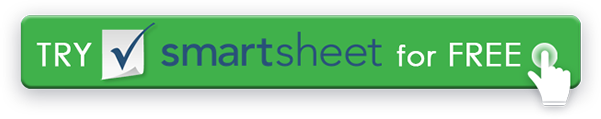 名前ユースケース NO.形容俳優前提 条件ポスト条件トリガー形容歩アクション形容形容形容形容形容形容ステップ拡張歩枝ステップ拡張ステップ拡張ステップ拡張ステップ拡張ステップ拡張ステップ拡張代替コース歩アクション代替コース代替コース代替コース代替コース代替コース免責事項Web サイト上で Smartsheet から提供される記事、テンプレート、または情報は参照用です。情報を最新かつ正確に保つよう努めていますが、当サイトまたはウェブサイトに含まれる情報、記事、テンプレート、関連するグラフィックスに関する完全性、正確性、信頼性、適合性、または可用性について、明示または黙示的ないかなる表明も保証も行いません。したがって、そのような情報に対する信頼は、お客様の責任で厳重に行われます。